Додаток 1: Рис.1…рис.5   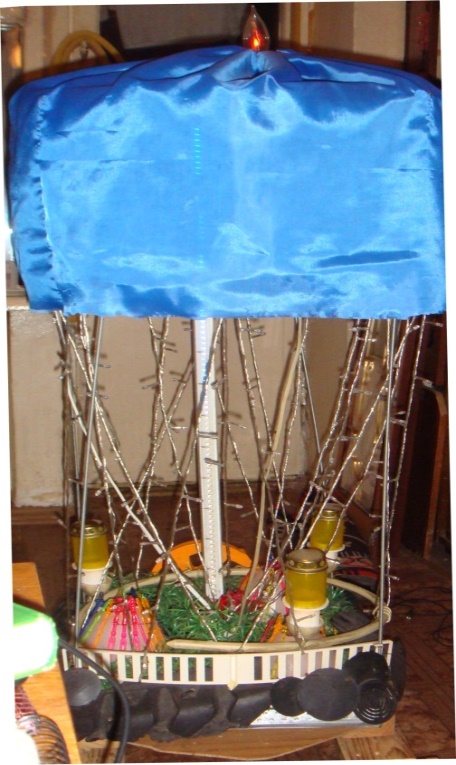 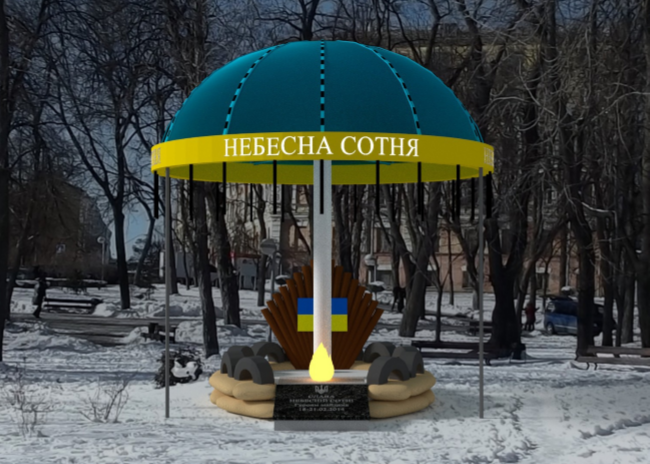 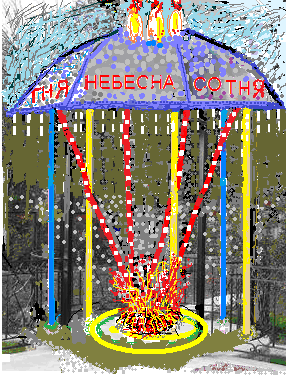 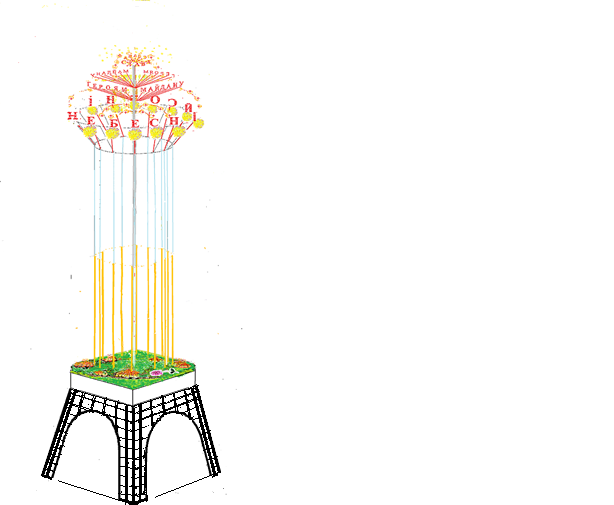 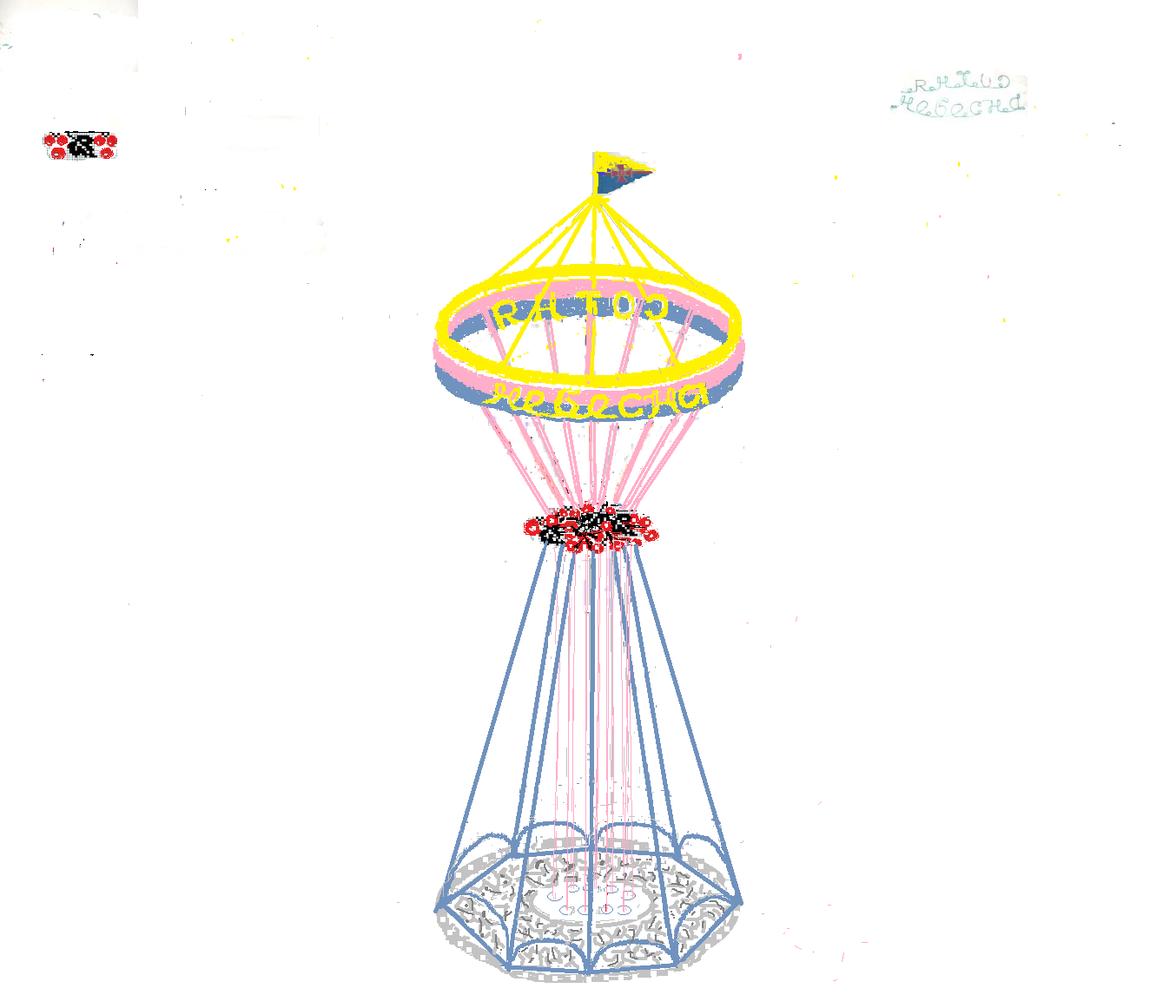 